	Životopis 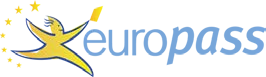 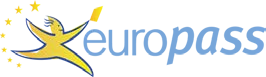  Zagrebačka 2A, 20355 Opuzen (Hrvatska)   +38520672239 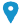 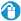 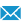 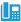 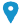 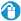 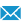 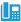      +38598393775      branko.glamuzina@unidu.hr  www.unidu.hr   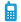 OSOBNE VJEŠTINE  Glavni stručnjak 2 - Stručnjak za očuvanje slatkovodnih riba (jedan stručnjak)17. iskustvo u definiranju mjera očuvanja slatkovodnih riba i/ili njihovih staništa i/ili sudjelovanje u provedbi aktivnosti očuvanja slatkovodnih riba i/ili njihovih staništa (iskustvo stručnjaka moralo je uključivati analizu prijetnji, analizu stanja očuvanosti vrste i/ili zajednice riba i/ili njihovih staništa te prijedlog mjera i aktivnosti za očuvanje vrste i/ili njenih staništa) što se dokazuje s jednom referencom koja obuhvaća:a) rad na projektu o dotičnoj tematici, pri čemu je usluga koju je pružio stručnjak morala biti u cijelosti izvršena) i/ilib) znanstveni ili stručni rad o dotičnoj tematici kojeg je stručnjak autor ili koautor.Program revitalizacija ribljih zajednica sliva rijeke Neretve, Naručitelj: JP „Elektroprivreda Hrvatske zajednice Herceg Bosna“ d.d. MostarRevitalizacija autohtonih i endemskih neretvanskih pastrva - ?????5/5/17  	 © Europska unija, 2002-2017 | http://europass.cedefop.europa.eu 	Stranica 2 / 2 OSOBNE INFORMACIJE Glamuzina Branko Rođen: 30.01.1962. Mostar, Bosna i HercegovinaRADNO ISKUSTVO 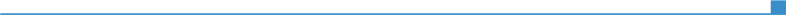 01/06/1986–30/05/199001.06.1990- 30.05.199801.06.1998- 2002 2002/danas OBRAZOVANJE I OSPOSOBLJAVANJE 30/06/1986–25/06/1989 21/07/1998 Asistent Institut za oceanografiju i ribarstvo, Split (Hrvatska) Direktor proizvodnje na uzgajalištu: Agrodelta- PločeZnanstveni suradnik: Institut za oceanografiju i ribarstvo Split, Laboratgoriji DubrovnikRedoviti profesor u trajnom zvanju Sveučilište u Dubrovniku, Odjel za primijenjenu ekologiju, Dubrovnik, Hrvatska Biolog, profesor Univerzitet u Sarajevu, Sarajevo  Magistar znanosti- Ekologija Univerzitet u Sarajevu, Sarajevo (Bosna i Hercegovina)  Doktor bioloških znanosti Sveučilište u Zagrebu, Zagreb (Hrvatska)  EngleskiEngleskiRAZUMIJEVANJE RAZUMIJEVANJE GOVOR GOVOR PISANJE Slušanje Čitanje Govorna interakcija Govorna produkcija 	C2 	C2 	C2 	C2 	C2 	C2	C2 	C2C1 Dodatne informacije Broj citata prema Google Scholar: 2457Link: https://scholar.google.hr/citations?user=D-Wd6iwAAAAJ&hl=hrPolje istraživanja: Akvakultura, Priobalno ribarstvo, Slatkovodni ekosustavi published papers in ISI journals; 104 books/ 2 book chapters; 4published papers in regional national journals;  56contributions in proceedings / book of abstracts; 34invited lectures; 56 talks and oral presentations to conferences and meetings H index 195/5/17  	 © Europska unija, 2002-2017 | http://europass.cedefop.europa.eu Stranica 1 / 2 